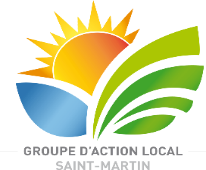 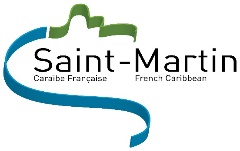 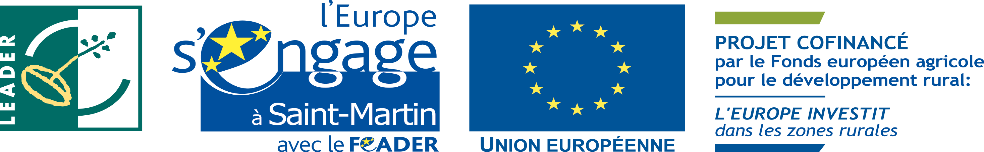 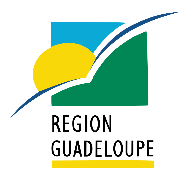 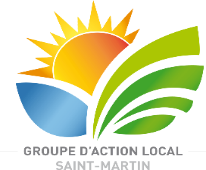 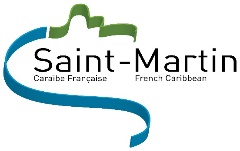 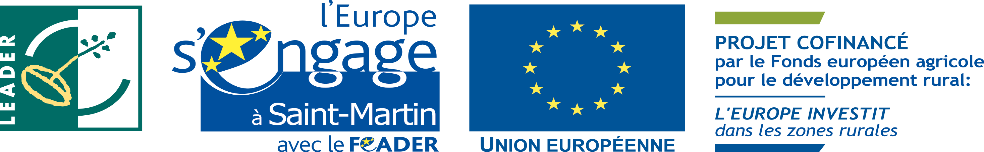 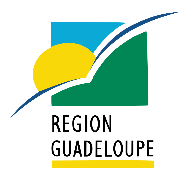 DEMANDE DE SUBVENTION Règlement (UE) n° 1305/2013 du 17 décembre 2013MESURE 19 – Soutien au développement local LeaderDispositif 19.2 « Aide à la mise en œuvre d’opérations dans le cadre de la stratégie de développement local mené par les acteurs locaux »Programme de Développement Rural de la Guadeloupe et Saint-Martin 2014-2020Veuillez lire attentivement la notice explicative qui accompagne le présent document.Toutes les informations demandées dans ce document doivent être complétées. Cette  demande  d’aide  constitue,  avec  l’ensemble  des  justificatifs  joints  par  vos  soins,  le  dossier  unique   de  demande  d’aide pour l’ensemble des financeurs publics potentiels.ATTENTION :- Le récépissé de dépôt de la demande d’aide et l’accusé de réception du dossier complet ne valent pas acceptation de l’aide par l’autorité de gestion.- Votre dossier de demande de subvention en original doit être déposé à la Collectivité de Saint-Martin , éventuellement accompagné d’une version numérique sur clef USB, sur  CD-ROM ou via e-mail (vous devez conserver un exemplaire à l’identique).Adresse postale : Direction des Fonds Européens et des Politiques Contractuelles – Groupe d’Action Locale de Saint-Martin – Imm. Computech – 23, route du Port - GALISBAY – 97 150 Saint-MartinAdresse électronique : gal@com-saint-martin.frContact téléphonique : 06 90 68 40 22IDENTIFICATION DU GAL (à remplir par le GAL)INTITULE DU PROJET (A REMPLIR PAR LE DEMANDEUR)    ________________________________________________________________________________ ______________________________________________________________________IDENTIFICATION DU DEMANDEUR      N° SIRET : _______________________________________     APE : _______________________________________		         Attribué par l’INSEE lors d’une inscription au répertoire national des entreprises	      	         Date d’immatriculation Insee  (JJ/MM/AAAA) : |__|__|__|__|__|__|__|__|               FORME JURIDIQUE : _______________________________________► POUR UNE PERSONNE PHYSIQUECIVILITE (cochez la case appropriée) :         Madame	 MonsieurNOM de naissance  : |__|__|__|__|__|__|__|__|__|__|__|__|__|__|__|__|__|__|__|__|__|__|__|__|__|__|__|__|__|__|__|__|__|Prénom : |__|__|__|__|__|__|__|__|__|__|__|__|__|__|__|__|__|__|__|__|__|__|__|__|__|__|__|__|____|__|__|__|__|__|__|__|NOM d’usage (le cas échéant) : |__|__|__|__|__|__|__|__|__|__|__|__|__|__|__|__|__|__|__|__|__|__|__|__|__|__|__|__|__|__|Date de naissance (JJ/MM/AAAA) : |__|__|__|__|__|__|__|__|► POUR UNE PERSONNE MORALE VOTRE RAISON SOCIALE : |__|__|__|__|__|__|__|__|__|__|__|__|__|__|__|__|__|__|__|__|__|__|__|__|__|__|__|__|__|__|__|__|__|__|__|__|__|__|__|__| Représentant légal CIVILITE (cochez la case appropriée) :         Madame	 Monsieur     NOM de naissance : |__|__|__|__|__|__|__|__|__|__|__|__|__|__|__|__|__|__|__|__|__|__|__|__|__|__|__|__|__|__|__|__|__|Prénom : |__|__|__|__|__|__|__|__|__|__|__|__|__|__|__|__|__|__|__|__|__|__|__|__|__|__|__|__|__|__|__|__|__|__|__|__|NOM d’usage (le cas échéant) : |__|__|__|__|__|__|__|__|__|__|__|__|__|__|__|__|__|__|__|__|__|__|__|__|__|__|__|__|__|__|Date de naissance (JJ/MM/AAAA) : |__|__|__|__|__|__|__|__|     ► ADRESSE POSTALE ET MOYENS DE COMMUNICATION Adresse : ___________________________________________________________________________________________________ permanente du demandeur Code postal : |__|__|__|__|__|			Commune : _____________________________________________________ : |__|__|__|__|__|__|__|__|__|__|	                Téléphone portable professionnel : |__|__|__|__|__|__|__|__|__|__|N° de télécopie (facultatif) : |__|__|__|__|__|__|__|__|__|__|	Courriel : ________________________________________► COORDONNEES DU COMPTE BANCAIRE SUR LEQUEL LE VERSEMENT DE L’AIDE EST DEMANDE Joindre un   RIB Votre compte bancaire que vous utilisez pour le versement des aides est déjà connu et vous avez déjà transmis votre IBAN. Veuillez donner ci-après les coordonnées du compte choisi pour le versement de l’aideN° IBAN : |__|__|__|__| |__|__|__|__| |__|__|__|__| |__|__|__|__| |__|__|__|__| |__|__|__|__| |__|__|__|BIC : |__|__|__|__|__|__|__|__|__|__|__|DESCRIPTION DU DEMANDEURDESCRIPTION DU PARTENARIAT (EN CAS DE PROJET EN PARTENARIAT)                                                                         ► IDENTIFICATION DU PARTENARIATCARACTERISTIQUES DE L’OPERATION► Calendrier prévisionnel des dépenses (échéancier de l’opération)► Nom du responsable du projet : ____________________________________________________________► Coordonnées identiques à celle du demandeur : ☐  Oui                     ☐  NonSinon les indiquer : ____________________________________________________________________► Projet collectif :                       ☐  Oui                     ☐  NonINDICATEURS DU PROJET	(à compléter avec l’appui du GAL)                                                                                                                        ► Population couverte par le projet : |__|__|__||__|__|__|► Nombre d’emploi(s) créé(s) : |__|__|__|► Domaine prioritaire principal : ____                                                          ► Domaine prioritaire secondaire : ____► [indicateur spécifique GAL ; préciser le nombre ou la valeur prévisionnelle] ► [indicateur spécifique GAL ; préciser le nombre ou la valeur prévisionnelle] ► [indicateur spécifique GAL ; préciser le nombre ou la valeur prévisionnelle] COMMANDE PUBLIQUE                                                                                                                            	DEPENSES PREVISIONNELLES                                                                                                                         Les dépenses du projet sont détaillées dans les annexes du présent formulaireRECETTES PREVISIONNELLES GENEREES PAR LE PROJET                                                                                                                        NB : au moment de la demande, les aides publiques sont calculées sur la base du coût prévisionnel du projet après déduction des recettes prévisionnelles. Les recettes avérées seront déduites au moment du paiement des aides. Le demandeur sera informé de la prise en compte effective des recettes dans le calcul de l’assiette éligible par la décision d’attribution.PLAN DE FINANCEMENT PREVISIONNEL DU PROJET                                                                                                                   (Seuls les demandeurs qui ne récupèrent pas la TVA peuvent présenter des dépenses TTC)	Financement d’origine publiqueSIGNATURE ET ENGAGEMENTS DU DEMANDEUR                                                                                                                        Je demande (nous demandons) à bénéficier des aides au titre De LA sous-mesure  19.2 « Aide à la mise en œuvre d’opérations dans le cadre de la stratégie de développement local mené par les acteurs locaux » ; J’atteste (nous attestons) sur l’honneur : Ne pas avoir sollicité pour le même projet / les mêmes investissements, une autre aide que celles indiquées sur le présent formulaire de demande d’aide. Avoir pris connaissance de la notice qui accompagne ce formulaire. L’exactitude des renseignements fournis dans le présent formulaire et les pièces jointes. Être à jour de mes cotisations sociales, ou du bénéfice d’un accord d’échelonnement (pour un agriculteur). Etre affilié à la MSA (pour un agriculteur). Le cas échéant, avoir obtenu de la part du propriétaire du terrain sur lequel la ou les implantations sont projetées, l’autorisation de réaliser ces aménagements. Que ma société / mon exploitation / mon entreprise / mon site de production ne relève pas des installations classées. Que ma société / mon exploitation / mon entreprise / mon site de production relève de la réglementation relative aux installations classées pour la Protection de l’environnement, et a dûment fait l’objet, selon le cas, d’une déclaration en préfecture, ou d’une décision d’autorisation d’exploiter délivrée par la préfecture.(cochez la proposition exacte parmi, les trois cas ci-dessous) Ne pas récupérer la TVA (si les dépenses prévisionnelles sont présentées en montant réel supporté). Récupérer en totalité la TVA. Récupérer partiellement la TVA (si les dépenses prévisionnelles sont présentées en montant réel supporté).Le cas échéant : Que je n’ai pas commencé l’exécution de ce projet avant la date de dépôt de la présente demande d’aide. Que je n’ai pas commencé l’exécution de ce projet avant la date de dépôt d’une autre demande d’aide valant autorisation de commencement.   Je m’engage, sous réserve de l’attribution de l’aide, à:Fournir toute pièce complémentaire jugée utile par les services compétents pour instruire la demande et suivre la réalisation de l’opération ;Informer le GAL de toute modification de ma situation, de la raison sociale de ma structure, des engagements ou du projet ;Signaler au GAL toute erreur que je constaterais dans le traitement de ma demande ;Permettre / faciliter l’accès à ma structure aux autorités compétentes chargées des contrôles pour l’ensemble des paiements que je sollicite pendant 10 années à compter du paiement final de l’aide ;M’assurer du respect des normes en vigueur pour l’équipement dont l’acquisition est prévue dans le cadre de ce projet ;Respecter la réglementation relative au droit de la commande publique le cas échéant, et en tout état de cause à respecter  toute obligation réglementaire européenne, nationale et régionale;Communiquer le montant réel des recettes perçues au GAL ;Rester propriétaire des investissements matériels acquis dans le cadre de ce projet pendant une durée de 5 ans à compter du paiement final de l’aide,Maintenir en bon état fonctionnel et pour un usage identique les investissements matériels ayant bénéficié des aides pendant une durée de 5 ans à compter du paiement final de l’aide ;Détenir, conserver, fournir tout document permettant de vérifier la réalisation effective de l’opération, demandé par l’autorité compétente pendant 10 années à compter de la date du paiement final de l’aide (factures et relevés de compte bancaire pour des dépenses matérielles, et enregistrement du temps de travail pour les intervenants sur l'opération, comptabilité…) ;Respecter des obligations de publicité européenne (voir détail des obligations dans la notice ci-jointe)Fournir à l’autorité de gestion  et/ou aux évaluateurs désignés ou autres organismes habilités à assumer des fonctions en son nom, toutes les informations nécessaires pour permettre le suivi et l’évaluation du programme en particulier en ce qui concerne la réalisation des objectifs et des priorités spécifiés.Je suis informé(e) qu’en cas d’irrégularité ou de non-respect de mes engagements, le remboursement des sommes indûment perçues sera exigé, majoré d’intérêts de retard et éventuellement de pénalités financières, sans préjudice des autres poursuites et sanctions prévues dans les textes en vigueur.Je suis informé(e) que, conformément au règlement communautaire n°1306/2013 du 17 décembre 2013, l'État est susceptible de publier, une fois par an, sous forme électronique, la liste des bénéficiaires recevant une aide FEADER. Dans ce cas, ma raison sociale, mon adresse et le montant de mes aides perçues resteraient en ligne sur le site internet du ministère en charge de l'agriculture pendant 2 ans. Ces informations pourront être traitées par les organes de l'Union Européenne et de l'État compétents en matière d'audit et d'enquête aux fins de la sauvegarde des intérêts financiers de l'Union. Conformément à la loi « informatique et libertés » n°78-17 du 6 janvier 1978, je bénéficie d'un droit d’accès et de rectification aux informations à caractère personnel me concernant.Afin de faciliter mes démarches auprès de l’administration : J’autorise je n’autorise pas l’administration à transmettre l’ensemble des données nécessaires à l’instruction de ce dossier à toute structure publique chargée de l’instruction d’autres dossiers de demande d’aide ou de subvention me concernant.LISTE DES PIECES JUSTIFICATIVES A FOURNIR A L’APPUI DE VOTRE DEMANDE                                ANNEXE 1 DÉPENSES PRÉVISIONNELLES SUR DEVISANNEXE 2 DÉPENSES PRÉVISIONNELLES SUR DEVIS PRORATISÉESANNEXE 3 : FRAIS SALARIAUX LIÉS À L’OPÉRATIONANNEXE 4 : AUTRES DEPENSES LIÉES À L’OPÉRATIONANNEXE 5 : FORMULAIRE DE RESPECT DES REGLES DE LA COMMANDE PUBLIQUENom/Raison sociale du PartenaireForme juridiqueN°SiretNom et prénom du représentant légalNombre d’ETP permanent de la structurePartenaire financierDescription résumée du projet avec ses objectifs (en 10 lignes maximum) :Description résumée du projet avec ses objectifs (en 10 lignes maximum) :________________________________________________________________________________________________________________________________________________________________________________________________________________________________________________________________________________________________________________________________________________________________________________________________________________________________________________________________________________________________________________________________________________________________________________________________________________________________________________________________________________________________________________________________________________________________________________________________________________________________________________________________________________________________________________________________________________________________________________________________________________________________________________________________________________________________________________________________________________________________________________________________________________________________________________________________________________________________________________________________________________________________________________________________________________________________________________________________________________________________________________________________________________________________________________________________________________________________________________________________________________________________________________________________________________________________________________________________________________________________________________________________________________________________________________________________________________________________________Date prévisionnelle de début de projet (/mois/année) :Date prévisionnelle de fin de projet (mois/année) :Année de réalisation :Année de réalisationMontant HTMontant TVA(à compléter uniquement si vous ne récupérez pas la TVA, ou si vous la récupérez partiellement)|__|__|__||__|__|__|,|__|__||__|__|__||__|__|__|,|__|__||__|__|__||__|__|__|,|__|__||__|__|__||__|__|__|,|__|__||__|__|__||__|__|__|,|__|__||__|__|__||__|__|__|,|__|__||__|__|__||__|__|__|,|__|__||__|__|__||__|__|__|,|__|__|Dépenses totales prévues|__|__|__||__|__|__|,|__|__||__|__|__||__|__|__|,|__|__|Postes de dépenses/annexesMontant HT (en €)Montant TVA (en €)(à compléter uniquement si vous ne récupérez pas la TVA, ou si vous la récupérez partiellement)Montant TTC (en €)Annexe 1 : dépenses prévisionnelles sur devis|__|__|__||__|__|__|,|__|__|€|__|__|__||__|__|__|,|__|__|€|__|__|__||__|__|__|,|__|__|€Annexe 2 : dépenses prévisionnelles sur devis proratisées|__|__|__||__|__|__|,|__|__|€|__|__|__||__|__|__|,|__|__|€|__|__|__||__|__|__|,|__|__|€Annexe 3 : frais salariaux liés à l’opération|__|__|__||__|__|__|,|__|__|€|__|__|__||__|__|__|,|__|__|€|__|__|__||__|__|__|,|__|__|€Annexe 4 : autre dépenses liées à l’opération|__|__|__||__|__|__|,|__|__|€|__|__|__||__|__|__|,|__|__|€|__|__|__||__|__|__|,|__|__|€Total des dépenses  prévisionnelles|__|__|__||__|__|__|,|__|__|€|__|__|__||__|__|__|,|__|__|€|__|__|__||__|__|__|,|__|__|€Total général  des dépenses  prévisionnelles                   |__|__|__||__|__|__|,|__|__|€Nature de la recette prévueMontant prévisionnel HT en €|__|__|__||__|__|__|,|__|__|€|__|__|__||__|__|__|,|__|__|€|__|__|__||__|__|__|,|__|__|€Total des recettes prévisionnelles|__|__|__||__|__|__|,|__|__|€Financeurs publics sollicitésMontants  en € Sollicité dans le cadre de la présente demande Sollicité dans le cadre d’une autre demandeobtenuobtenuobtenuobtenuobtenuobtenuobtenuobtenuobtenuobtenuobtenuobtenuÉtat (préciser sources)_________________________|__|__|__| |__|__|__|, |__|__|___________________________________________|__|__|__| |__|__|__|, |__|__|___________________________________________|__|__|__| |__|__|__|, |__|__|___________________________________________|__|__|__| |__|__|__|, |__|__|Région______________________________________|__|__|__| |__|__|__|, |__|__|Département_________________________________|__|__|__| |__|__|__|, |__|__|____________________________________________|__|__|__| |__|__|__|, |__|__|Autres (Commune(s) , EPCI, etc)|__|__|__| |__|__|__|, |__|__|____________________________________________|__|__|__| |__|__|__|, |__|__|____________________________________________|__|__|__| |__|__|__|, |__|__|EPCI : Etablissements Publics de Coopération IntercommunaleAutofinancement : maître d’ouvrage  public Emprunt (a)|__|__|__| |__|__|__|, |__|__|Auto – financement (b)|__|__|__| |__|__|__|, |__|__|Sous-total apport du maître d’ouvrage public (a + b)|__|__|__| |__|__|__|, |__|__|Financements européens (FEADER) sollicités|__|__|__| |__|__|__|, |__|__|Sous-total financeurs publics|__|__|__| |__|__|__|, |__|__|	Financement d’origine privéeAutofinancement : maître d’ouvrage  privéEmprunt (a)|__|__|__| |__|__|__|, |__|__|Auto – financement (b)|__|__|__| |__|__|__|, |__|__|Sous-total apport du maître d’ouvrage privé (a + b)|__|__|__| |__|__|__|, |__|__|Autres financeurs privés Participation du secteur privé (à préciser)|__|__|__| |__|__|__|, |__|__|Sous-total financeurs privés|__|__|__| |__|__|__|, |__|__|Recettes prévisionnelles générées par le projet|__|__|__| |__|__|__|, |__|__|	TOTAL +  +TOTAL général = coût du projet|__|__|__| |__|__|__|, |__|__|Fait à : le : NOM, Prénom, qualité et signature du représentant légal de la structure (visé en page 1) :Cachet du demandeur : a) pour tous les demandeursJustificatifs liés au présent formulaire et annexesDiversJustificatifs relatifs au demandeurb) pour une collectivité ou un établissement publicc) pour un groupement d’intérêt public (GIP)d) pour une associatione) pour une personne physique et/ou exerçant une activité agricolef) pour une société Le cas échéant le GAL ou le service instructeur pourront demander des pièces complémentaires jugées nécessaires à l'instruction du projet.Nature de la dépense supportée présentéeFournisseur(entreprise)N° de devisQuantitéMontant HT (ou supporté si pas de TVA)Montant de la TVAJustificatif joint|__|__|__| |__|__|__|, |__|__| €|__|__|__| |__|__|__|, |__|__| €|__|__|__| |__|__|__|, |__|__| €|__|__|__| |__|__|__|, |__|__| €|__|__|__| |__|__|__|, |__|__| €|__|__|__| |__|__|__|, |__|__| €|__|__|__| |__|__|__|, |__|__| €|__|__|__| |__|__|__|, |__|__| €|__|__|__| |__|__|__|, |__|__| €|__|__|__| |__|__|__|, |__|__| €|__|__|__| |__|__|__|, |__|__| €|__|__|__| |__|__|__|, |__|__| €|__|__|__| |__|__|__|, |__|__| €|__|__|__| |__|__|__|, |__|__| €|__|__|__| |__|__|__|, |__|__| €|__|__|__| |__|__|__|, |__|__| €|__|__|__| |__|__|__|, |__|__| €|__|__|__| |__|__|__|, |__|__| €|__|__|__| |__|__|__|, |__|__| €|__|__|__| |__|__|__|, |__|__| €|__|__|__| |__|__|__|, |__|__| €|__|__|__| |__|__|__|, |__|__| €|__|__|__| |__|__|__|, |__|__| €|__|__|__| |__|__|__|, |__|__| €|__|__|__| |__|__|__|, |__|__| €|__|__|__| |__|__|__|, |__|__| € Total|__|__|__| |__|__|__|, |__|__| €|__|__|__| |__|__|__|, |__|__| €Total général des dépenses prévisionnelles|__|__|__| |__|__|__|, |__|__| €|__|__|__| |__|__|__|, |__|__| €Nature de la dépense supportée présentéeFournisseur(entreprise)N° de devisQtitéMontant HT (ou supporté si pas de TVA)Montant de la TVATxMontant HT/prix net proratiséMontant TVA proratiséJustif.joint|__|__|__| |__|__|__|, |__|__| €|__|__|__| |__|__|__|, |__|__| €|__|__|__| |__|__|__|, |__|__| €|__|__|__| |__|__|__|, |__|__| €|__|__|__| |__|__|__|, |__|__| €|__|__|__| |__|__|__|, |__|__| €|__|__|__| |__|__|__|, |__|__| €|__|__|__| |__|__|__|, |__|__| €|__|__|__| |__|__|__|, |__|__| €|__|__|__| |__|__|__|, |__|__| €|__|__|__| |__|__|__|, |__|__| €|__|__|__| |__|__|__|, |__|__| €|__|__|__| |__|__|__|, |__|__| €|__|__|__| |__|__|__|, |__|__| €|__|__|__| |__|__|__|, |__|__| €|__|__|__| |__|__|__|, |__|__| €|__|__|__| |__|__|__|, |__|__| €|__|__|__| |__|__|__|, |__|__| €|__|__|__| |__|__|__|, |__|__| €|__|__|__| |__|__|__|, |__|__| €|__|__|__| |__|__|__|, |__|__| €|__|__|__| |__|__|__|, |__|__| €|__|__|__| |__|__|__|, |__|__| €|__|__|__| |__|__|__|, |__|__| €|__|__|__| |__|__|__|, |__|__| €|__|__|__| |__|__|__|, |__|__| €|__|__|__| |__|__|__|, |__|__| €|__|__|__| |__|__|__|, |__|__| €|__|__|__| |__|__|__|, |__|__| €|__|__|__| |__|__|__|, |__|__| €|__|__|__| |__|__|__|, |__|__| €|__|__|__| |__|__|__|, |__|__| €|__|__|__| |__|__|__|, |__|__| €|__|__|__| |__|__|__|, |__|__| €|__|__|__| |__|__|__|, |__|__| €|__|__|__| |__|__|__|, |__|__| €|__|__|__| |__|__|__|, |__|__| €|__|__|__| |__|__|__|, |__|__| €|__|__|__| |__|__|__|, |__|__| €|__|__|__| |__|__|__|, |__|__| €|__|__|__| |__|__|__|, |__|__| €|__|__|__| |__|__|__|, |__|__| €|__|__|__| |__|__|__|, |__|__| €|__|__|__| |__|__|__|, |__|__| €|__|__|__| |__|__|__|, |__|__| €|__|__|__| |__|__|__|, |__|__| €|__|__|__| |__|__|__|, |__|__| €|__|__|__| |__|__|__|, |__|__| €|__|__|__| |__|__|__|, |__|__| €|__|__|__| |__|__|__|, |__|__| €|__|__|__| |__|__|__|, |__|__| €|__|__|__| |__|__|__|, |__|__| €TOTAL |__|__|__| |__|__|__|, |__|__| €|__|__|__| |__|__|__|, |__|__| €|__|__|__| |__|__|__|, |__|__| €|__|__|__| |__|__|__|, |__|__| €TOTAL général des dépenses sur devis proratisées|__|__|__| |__|__|__|, |__|__| €|__|__|__| |__|__|__|, |__|__| €|__|__|__| |__|__|__|, |__|__| €|__|__|__| |__|__|__|, |__|__| €|__|__|__| |__|__|__|, |__|__| €|__|__|__| |__|__|__|, |__|__| €Année civileNature de l’intervention prévueNom de l’intervenant Qualification de l’intervenantNombre d’heures travaillés par l’agent sur l'année 

(a) Salaire brut + charges patronales de l’agent sur l'année

(b)  Nombre d’heures prévisionnels dédiés à l'opération 

(c)  Frais salariaux liés à l’opération

(d)=[c x b/a] Justif.joint|__|__|__| |__|__|__|, |__|__| €|__|__|__| |__|__|__|, |__|__| €|__|__|__| |__|__|__|, |__|__| €|__|__|__| |__|__|__|, |__|__| €|__|__|__| |__|__|__|, |__|__| €|__|__|__| |__|__|__|, |__|__| €|__|__|__| |__|__|__|, |__|__| €|__|__|__| |__|__|__|, |__|__| €|__|__|__| |__|__|__|, |__|__| €|__|__|__| |__|__|__|, |__|__| €|__|__|__| |__|__|__|, |__|__| €|__|__|__| |__|__|__|, |__|__| €|__|__|__| |__|__|__|, |__|__| €|__|__|__| |__|__|__|, |__|__| €|__|__|__| |__|__|__|, |__|__| €|__|__|__| |__|__|__|, |__|__| €|__|__|__| |__|__|__|, |__|__| €|__|__|__| |__|__|__|, |__|__| €TOTAL des dépenses prévisionnellesTOTAL des dépenses prévisionnellesTOTAL des dépenses prévisionnellesTOTAL des dépenses prévisionnelles|__|__|__| |__|__|__|, |__|__| €|__|__|__| |__|__|__|, |__|__| €Nature de la dépense 
(restauration, hébergement, transport - type de déplacements envisagés, motifs)Nom de l’AgentType de justificatif et identifiant (devis d'hôtel, facture ou note de frais sur un projet antérieur...)Montant prévisionnel (HT)Montant prévisionnel (TTC)Justificatif joint|__|__|__| |__|__|__|, |__|__| €|__|__|__| |__|__|__|, |__|__| €|__|__|__| |__|__|__|, |__|__| €|__|__|__| |__|__|__|, |__|__| €|__|__|__| |__|__|__|, |__|__| €|__|__|__| |__|__|__|, |__|__| €|__|__|__| |__|__|__|, |__|__| €|__|__|__| |__|__|__|, |__|__| €|__|__|__| |__|__|__|, |__|__| €|__|__|__| |__|__|__|, |__|__| €|__|__|__| |__|__|__|, |__|__| €|__|__|__| |__|__|__|, |__|__| €|__|__|__| |__|__|__|, |__|__| €|__|__|__| |__|__|__|, |__|__| €TOTAL TOTAL TOTAL |__|__|__| |__|__|__|, |__|__| €|__|__|__| |__|__|__|, |__|__| €Barème utilisé par la structure pour le remboursement des frais professionnels: